Capitalization: When Do I Use a Capital Letter?“I”I need to remember to do my homework.The first word in a sentenceGrade 7 students should use capitals.Names and initials of people AND animalsMrs. Egilsson, Snoopy, Tatum Channing, Rosa ParksNames of specific placesPlanets- Mars, Earth, PlutoContinents, countries, provinces, states, regions, cities, and towns- Canada, Maine, Maritimes, BridgewaterBodies of water, mountains, deserts, parks, and forests- Atlantic Ocean, Mount Carleton, Sahara Desert, Kejimkujik National Park, Sherwood ForestBuildings, monuments, and streets- CN Tower, Trans-Canada HighwayNames of ships, trains, planes, and spacecraftBluenose, Voyager, ConcordeLanguages, nationalities, and religionsFrench, English, Canadian, Roman CatholicSpecific teams, groups and businessesSouth Shore Ice Sharks, Math Club, South Shore Regional HospitalHistorical events, periods, and documentsWorld War II, Middle Ages, Canadian Charter of Rights and FreedomsSpecial events, days, months, and holidaysSenior Prom, World Series, Monday, January, Canada DayBrand names, courses, and award titlesNike, Hollister, Science 7, Grammy AwardsThe words in the greeting of a letterDear Mrs. Hall,The first word in the closing of a letterYour friend,Important words in titlesThe Cat in the Hat, Eragon, Diary of a Wimpy Kid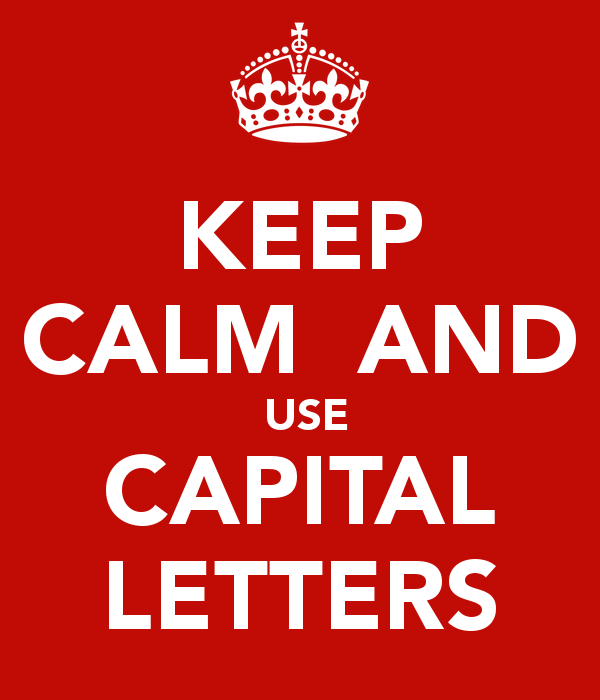 